Properties of Definite IntegralsApplication WS #2							Name:______1.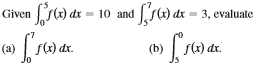 2. Evaluate each definite integral using geometric formulas.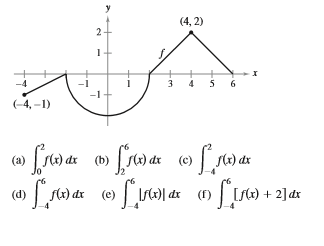 3.  Evaluate the definite integral of .4.  Evaluate the definite integral of General Property:Warm up:Warm up:Subdivision Rule: If any number C such that ,Then 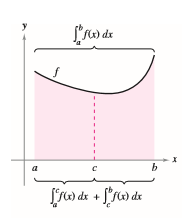 Example 1)Example 1)Dominant Rule: If f and g are integrable on the closed interval [a, b] and , 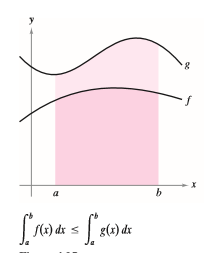 Example 2)Given and ,evaluateExample 2)Given and ,evaluateExample 3)  Given ,  Evaluate Example 3)  Given ,  Evaluate 